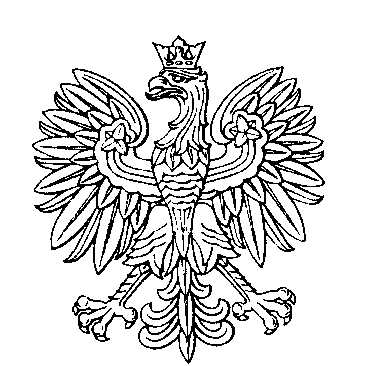 OBWODOWA KOMISJA WYBORCZA NR 1w gminie KarlinoOBWODOWA KOMISJA WYBORCZA NR 2w gminie KarlinoOBWODOWA KOMISJA WYBORCZA NR 3w gminie KarlinoOBWODOWA KOMISJA WYBORCZA NR 4w gminie KarlinoOBWODOWA KOMISJA WYBORCZA NR 5w gminie KarlinoOBWODOWA KOMISJA WYBORCZA NR 6w gminie KarlinoSKŁAD KOMISJI:Przewodniczący	Żaneta Teresa MigałaZastępca Przewodniczącego	Magdalena Krystyna RadzimskaCZŁONKOWIE:SKŁAD KOMISJI:Przewodniczący	Joanna Agnieszka ZachażewskaZastępca Przewodniczącego	Edyta Mariola WięcekCZŁONKOWIE:SKŁAD KOMISJI:Przewodniczący	Monika Agnieszka KuzmierskaZastępca Przewodniczącego	Mirosława StolarekCZŁONKOWIE:SKŁAD KOMISJI:Przewodniczący	Iwona Małgorzata OgulewiczZastępca Przewodniczącego	Jan CiszekCZŁONKOWIE:SKŁAD KOMISJI:Przewodniczący	Aleksandra KołodziejZastępca Przewodniczącego	Tadeusz ProkopowiczCZŁONKOWIE:SKŁAD KOMISJI:Przewodniczący	Iwona Maria Wysocka-ChudziakZastępca Przewodniczącego	Magdalena KlepuszewskaCZŁONKOWIE: